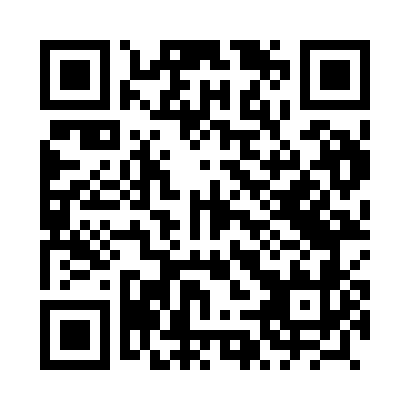 Prayer times for Cieblowice, PolandMon 1 Apr 2024 - Tue 30 Apr 2024High Latitude Method: Angle Based RulePrayer Calculation Method: Muslim World LeagueAsar Calculation Method: HanafiPrayer times provided by https://www.salahtimes.comDateDayFajrSunriseDhuhrAsrMaghribIsha1Mon4:156:1412:435:107:149:052Tue4:136:1212:435:127:159:073Wed4:106:1012:435:137:179:094Thu4:076:0712:425:147:199:125Fri4:046:0512:425:157:209:146Sat4:016:0312:425:167:229:167Sun3:586:0112:425:187:249:188Mon3:555:5812:415:197:259:219Tue3:525:5612:415:207:279:2310Wed3:495:5412:415:217:299:2511Thu3:465:5212:415:227:309:2812Fri3:435:5012:405:237:329:3013Sat3:405:4712:405:257:349:3314Sun3:375:4512:405:267:359:3515Mon3:345:4312:405:277:379:3816Tue3:315:4112:395:287:399:4017Wed3:285:3912:395:297:409:4318Thu3:255:3712:395:307:429:4519Fri3:215:3512:395:317:449:4820Sat3:185:3212:385:327:459:5121Sun3:155:3012:385:337:479:5322Mon3:125:2812:385:347:499:5623Tue3:085:2612:385:367:509:5924Wed3:055:2412:385:377:5210:0225Thu3:025:2212:375:387:5410:0426Fri2:585:2012:375:397:5510:0727Sat2:555:1812:375:407:5710:1028Sun2:525:1612:375:417:5910:1329Mon2:485:1412:375:428:0010:1630Tue2:455:1312:375:438:0210:19